О создании сил гражданской обороны и поддержании их в готовности к действиям на территории Слободо-Туринского муниципального районаВ соответствии с Федеральным законом от 12 февраля 1998 года № 28-ФЗ «О гражданской обороне», приказами МЧС России  года № 999 «Об утверждении порядка создания нештатных аварийно-спасательных формирований» и от 18 декабря 2014 года № 701 «Об утверждении Типового порядка создания нештатных формирований по обеспечению выполнения мероприятий по гражданской обороне», постановлением правительства Свердловской области от 16 июля 2019 года № 442 «О спасательных службах по обеспечению выполнения мероприятий по гражданской обороне в Свердловской области» и в целях создания и поддержания в постоянной готовности сил и средств гражданской обороны к применению по предназначению на территории Слободо-Туринского муниципального района,ПОСТАНОВЛЯЕТ: 1. Утвердить:1) Положение о создании спасательных служб гражданской обороны по обеспечению мероприятий по гражданской обороне Слободо-Туринского муниципального района (приложение № 1);-  перечень спасательных служб по обеспечению выполнения мероприятий по гражданской обороне (приложение № 2);- перечень должностей, при замещении которых на должностных лиц возлагаются обязанности начальников спасательных служб по обеспечению выполнения мероприятий по гражданской обороне на территории Слободо-Туринского муниципального района (приложение № 3).2) Положение о создании нештатных аварийно-спасательных формирований для выполнения мероприятий в соответствии с планами гражданской обороны на территории  (приложение № 4);- перечень организаций на территории Слободо-Туринского муниципального района, создающих нештатные аварийно-спасательные формирования (приложение № 5);- предоставить сведения о численности и укомплектованности нештатных аварийно-спасательных формирований личным составом и техникой;3) Положение о создании нештатных формирований по обеспечению выполнения мероприятий по гражданской обороне на территории Слободо-Туринского муниципального района (приложение 6);- перечень организаций, создающих нештатные формирования по обеспечению выполнения мероприятий по гражданской обороне на территории Слободо-Туринского муниципального района (приложение 7).2. Рекомендовать руководителям предприятий, организаций и учреждений, независимо от организационно-правовой формы и форм собственности, осуществляющих свою деятельность на территории Слободо-Туринского муниципального района организовать создание, подготовку и поддержание в состоянии постоянной готовности сил гражданской обороны в соответствии с Положениями, утвержденными настоящим постановлением.3. Признать утратившим силу постановление Администрации Слободо-Туринского муниципального района от 16.03.2022 № 107 «О создании сил гражданской обороны Слободо-Туринского муниципального района и поддержание их в готовности к действиям»4. Опубликовать настоящее постановление в общественно-политической газете Слободо-Туринского муниципального района «Коммунар»                                    и на официальном сайте Администрации Слободо-Туринского муниципального района в информационно-телекоммуникационной сети «Интернет» http://slturmr.ru/.5. Контроль за исполнением настоящего постановления возложить на заместителя Главы Администрации Слободо-Туринского муниципального района В.И. Казакова.Глава Слободо-Туринского муниципального района                                        В.А. Бедулев              ПРИЛОЖЕНИЕ № 1Утверждено постановлением АдминистрацииСлободо-Туринского муниципального районаот   21.03.2023  №  122Положениео создании спасательных служб гражданской обороны на территории Слободо-Туринского муниципального районаОбщие положенияНастоящее Положение разработано в соответствии с Федеральными законами от 12 февраля 1998 № 28-ФЗ «О гражданской обороне», постановлением правительства Свердловской области от 16 июля 2019 № 442 «О спасательных службах по обеспечению выполнения мероприятий по гражданской обороне в Свердловской области» и определяет порядок осуществления мероприятий, направленных на создание сил и поддержании их и органов управления гражданской обороны (далее – ГО) в состоянии готовности к действиям.Спасательная служба по обеспечению выполнения мероприятий по гражданской обороне (далее – СС ГО) – совокупность органов управления, сил и средств, предназначенных для организации проведения мероприятий по гражданской обороне (далее – ГО), защите населения и территорий от чрезвычайных ситуаций природного и техногенного характера (далее – ЧС).Аварийно-спасательные формирования (службы) создаются на постоянной штатной основе:- профессиональная аварийно-спасательная служба создается по решению Администрации Слободо-Туринского муниципального района, если иное не предусмотрено законодательством Российской Федерации;- профессиональные аварийно-спасательные формирования организаций создаются руководителями организаций, занимающихся одним или несколькими видами деятельности, при осуществлении которых законодательством Российской Федерации предусмотрено обязательное наличие у организаций собственных аварийно-спасательных формирований, по согласованию с Главным управлением МЧС России по Свердловской области в порядке, установленном МЧС России.Спасательные службы по обеспечению выполнения мероприятий по гражданской обороне Слободо-Туринского муниципального района (далее - службы гражданской обороны):1) службы гражданской обороны Слободо-Туринского муниципального района создаются по решению Администрации на основании расчета объема и характера задач, выполняемых в соответствии с планами гражданской обороны и защиты населения (планами гражданской обороны);2) организация и порядок деятельности служб гражданской обороны определяются Администрацией Слободо-Туринского муниципального района в соответствии с положением о спасательных службах гражданской обороны.Перечень спасательных служб (по предназначению) гражданской обороны, создаваемые на территории Слободо-Туринского муниципального района:-спасательная служба обеспечения оповещения и связи гражданской обороны;-спасательная противопожарная служба гражданской обороны;-спасательная служба транспортного и дорожного обеспечения гражданской обороны;-спасательная служба медицинского обеспечения гражданской обороны;-спасательная служба коммунально-технического и энергообеспечения гражданской обороны;-спасательная служба инженерного обеспечения гражданской обороны;-спасательная служба материально-технического обеспечения и обеспечения горюче-смазочными материалами гражданской обороны;-спасательная служба продовольственного и вещевого обеспечения гражданской обороны;-спасательная служба гражданской обороны по обеспечению защиты культурных ценностей.Обязанности начальников спасательных служб ГОНачальники спасательных служб ГО: 1) создают и организовывают подготовку органов управления спасательных служб ГО; 2) планируют, организовывают и контролируют обеспечение мероприятий ГО и защиты населения в соответствии с предназначением спасательных служб ГО; 3) организовывают управление силами и средствами при ведении аварийно-спасательных и других неотложных работ (далее - АСДНР); 4) организовывают и проводят АСДНР на подведомственных объектах производственного и социального назначения и на прилегающих к ним территориях; 5) организовывают взаимодействие с другими спасательными службами ГО; 6) руководят рассредоточением и эвакуацией сил и средств предприятий, учреждений и организаций, на базе которых созданы службы; 7) создают резервы материальных ресурсов для ликвидации ЧС.Общие задачи спасательных служб ГООбщими задачами спасательных служб ГО являются: 1) создание и подготовка аварийно-спасательных формирований организаций, на базе которых созданы спасательные службы ГО; 2) планирование и обеспечение мероприятий ГО и защиты населения, защита работников организаций и подведомственных объектов производственного и социального назначения от ЧС; 3) организация проведения первоочередных мероприятий по поддержанию устойчивого функционирования организаций в военное время и содействие устойчивому функционированию организаций в ЧС, а также обеспечение жизнедеятельности работников организаций и населения в ЧС; 4) управление подчиненными органами и силами ГО и защиты населения, обеспечение их материально-техническими средствами; 5) организация и поддержание взаимодействия с другими службами ГО, с аварийно-спасательными формированиями, привлекаемыми для выполнения спасательных работ;  6) участие в выполнении других задач в области ГО и защиты населения (поддержание в состоянии постоянной готовности к использованию систем оповещения населения об опасностях, возникающих при ведении военных действий или вследствие этих действий, защитных сооружений и других объектов ГО); 7) создание и содержание в целях ГО запасов продовольствия, медицинских средств индивидуальной защиты и иных средств; 8) ведение учета сил и средств, входящих в состав спасательных служб и привлекаемых к выполнению решаемых ими задач, обеспечение их укомплектования личным составом, техникой и имуществом. Задачи спасательных служб ГО по видам их деятельностиОсновные задачи спасательной службы обеспечения оповещения и связи: 1) обеспечение органов управления гражданской обороны связью в мирное и военное время; 2) организация и контроль за эксплуатационно-техническим обслуживанием стационарных средств связи и оповещения; 3) организация технического обеспечения передачи и приема сигналов оповещения; 4) обеспечение связью нештатных аварийно-спасательных формирований (далее – НАСФ) при ведении АСДНР. Основные задачи спасательной службы обеспечения пожарной безопасности: 1) осуществление контроля за своевременным выполнением технических, организационных и пожарно-профилактических мероприятий, направленных на повышение противопожарной устойчивости города, других населенных пунктов и организаций; 2) локализация и тушение пожаров при проведении АСДНР в очагах поражения, районах стихийных бедствий, а также при возникновении крупных аварий и катастроф.Основные задачи спасательной службы транспортного и дорожного обеспечения: 1) подвоз (вывоз) рабочих смен; 2) вывоз в загородную зону материальных и культурных ценностей, уникального оборудования, продовольствия и других материальных средств, подвоз сил и средств для проведения АСДНР в очагах поражения, а также их эвакуации из районов ведения работ.Основные задачи спасательной службы медицинского обеспечения: 1) осуществление медицинских мероприятий гражданской обороны; 2) организация лечебно-эвакуационных, санитарно-гигиенических и противоэпидемических мероприятий; 3) оказание медицинской помощи пораженным и больным в целях их быстрейшего излечения, возвращения к трудовой деятельности, максимального снижения инвалидности и смертности, предупреждения возникновения и распространения инфекционных заболеваний.Основные задачи спасательной службы энергообеспечения: обеспечение устойчивой работу энергосетей;ликвидацию аварий на энергетических сооружениях и сетях;автономных источников энергии и обеспечение ею действий НАСФ при проведении АСДНР в очагах поражения;участвуют в разработке и осуществлении мероприятий по светомаскировке организаций, городов и других населенных пунктов.Основные задачи спасательной службы коммунально-технического и инженерного обеспечения: осуществление мероприятий по повышению устойчивости работы сетей коммунального хозяйства, ликвидации аварий на этих сетях, производят дегазацию, дезактивацию и дезинфекцию зараженных территорий, различных сооружений и транспортных средств; инженерное обеспечение действий сил гражданской обороны в исходных районах, при выдвижении к очагам поражения и на объектах ведения АСДНР; срочное захоронение трупов в военное время.Основные задачи спасательной службы материально-технического обеспечения: обеспечение материально-техническими и строительными материалами, необходимыми для выполнения мероприятий по защите населения и организаций, дегазирующими веществами, а также рабочим инвентарем НАСФ; обеспечение горючим и смазочными материалами автотранспорта и другой техники, привлекаемой к проведению мероприятий гражданской обороны, с использованием для этих целей стационарных и подвижных автозаправочных станций (АЗС и ПАЗС); создание пунктов санитарной обработки населения и обеззараживания одежды.Основные задачи спасательной службы продовольственного и вещевого обеспечения: осуществление мероприятий по защите запасов продовольствия и промышленных товаров первой необходимости, организация закладки запасов продовольствия в убежища и на пункты управления, обеспечение питанием личного состава НАСФ, работающего в очагах поражения, а также пострадавших; вещевое обеспечение пострадавшего населения и НАСФ; создание подвижных пунктов питания, подвижных пунктов продовольственного снабжения, подвижных пунктов вещевого снабжения.Основные задачи спасательной службы по обеспечению защиты культурных ценностей: обеспечение заблаговременной подготовки культурных ценностей в безопасный район на охрану;организация накопления запасов тары и упаковочного материала;подготовка баз хранения в безопасных районах; повышение устойчивости зданий и сооружений объектов культуры.Обеспечение деятельности сил гражданской обороныФинансирование мероприятий по созданию, подготовке, оснащению и применению спасательных служб Слободо-Туринского муниципального района осуществляется за счет финансовых средств организаций, создающих их, в соответствии с законодательством.ПРИЛОЖЕНИЕ № 2Утвержден постановлением АдминистрацииСлободо-Туринского муниципального районаот   21.03.2023  №  122ПЕРЕЧЕНЬспасательных служб по обеспечению выполнения мероприятий                                по гражданской обороне на территории Слободо-Туринского          муниципального района1) спасательная служба обеспечения оповещения и связи гражданской обороны;2) спасательная противопожарная служба гражданской обороны;3) спасательная служба транспортного и дорожного обеспечения гражданской обороны;4) спасательная служба медицинского обеспечения гражданской обороны;5) спасательная служба коммунально-технического и энергообеспечения гражданской обороны;6) спасательная служба инженерного обеспечения гражданской обороны;7) спасательная служба материально-технического обеспечения и обеспечения горюче-смазочными материалами гражданской обороны;8) спасательная служба продовольственного и вещевого обеспечения гражданской обороны;9) спасательная служба гражданской обороны по обеспечению защиты культурных ценностей.ПРИЛОЖЕНИЕ № 3Утверждено постановлением АдминистрацииСлободо-Туринского муниципального районаот   21.03.2023  №  122ПЕРЕЧЕНЬдолжностей, при замещении которых на должностных лиц возлагаются обязанности начальников спасательных служб по обеспечению выполнения мероприятий по гражданской обороне на территории Слободо-Туринского муниципального районаПРИЛОЖЕНИЕ № 4Утверждено постановлением АдминистрацииСлободо-Туринского муниципального районаот   21.03.2023  №  122Положениео создании нештатных аварийно-спасательных формирований на территории Слободо-Туринского муниципального районаОбщие положенияНастоящее Положение о создании нештатных аварийно-спасательных формирований (далее – НАСФ) разработано в соответствии с Федеральным законом от 12 февраля 1998 № 28-ФЗ «О гражданской обороне», приказом МЧС России от 23 декабря 2005 № 999 «Об утверждении порядка создания нештатных аварийно-спасательных формирований» и определяет основы создания, подготовки, оснащения и применения нештатных аварийно-спасательных формирований.Нештатные аварийно-спасательные формирования представляют собой самостоятельные структуры, созданные организациями на нештатной основе из числа своих работников, оснащенные специальными техникой, оборудованием, снаряжением, инструментами и материалами, подготовленные для проведения аварийно-спасательных и других неотложных работ в очагах поражения и зонах чрезвычайных ситуаций.Организации, эксплуатирующие опасные производственные объекты I и II классов опасности, особо радиационно опасные и ядерно опасные производства и объекты, гидротехнические сооружения чрезвычайно высокой опасности и гидротехнические сооружения высокой опасности, за исключением организаций, не имеющих мобилизационных заданий (заказов) и не входящих в перечень организаций, обеспечивающих выполнение мероприятий по гражданской обороне федерального органа исполнительной власти, и организаций, обеспечивающих выполнение мероприятий регионального и местного уровней по гражданской обороне, создают и поддерживают в состоянии готовности нештатные аварийно-спасательные формирования.Администрация Слободо-Туринского муниципального района может создавать, содержать и организовывать деятельность нештатных аварийно-спасательных формирований для выполнения мероприятий на своих территориях в соответствии с планами гражданской обороны и защиты населения, планами действий по предупреждению и ликвидации чрезвычайных ситуаций.Основными задачами нештатных аварийно-спасательных формирований являются:-проведение аварийно-спасательных работ и первоочередное жизнеобеспечение населения, пострадавшего при ведении военных действий или вследствие этих действий;-участие в ликвидации чрезвычайных ситуаций природного и техногенного характера, а также в борьбе с пожарами;-обнаружение и обозначение районов, подвергшихся радиоактивному, химическому, биологическому (бактериологическому) и иному заражению (загрязнению);-санитарная обработка населения, специальная обработка техники, зданий и обеззараживание территорий;-участие в восстановлении функционирования объектов жизнеобеспечения населения;-обеспечение мероприятий гражданской обороны по вопросам восстановления и поддержания порядка, связи и оповещения, защиты животных и растений, медицинского, автотранспортного обеспечения.Состав, структура и оснащение нештатных аварийно-спасательных формирований определяются руководителями организаций, в соответствии с учетом методических рекомендаций по созданию, подготовке, оснащению и применению нештатных аварийно-спасательных формирований, разрабатываемыми Министерством Российской Федерации по делам гражданской обороны, чрезвычайным ситуациям и ликвидации последствий стихийных бедствий (далее - МЧС России), исходя из задач гражданской обороны и защиты населения, и согласовываются с территориальными органами МЧС России - органами, специально уполномоченными решать задачи гражданской обороны и задачи по предупреждению и ликвидации чрезвычайных ситуаций по субъектам Российской Федерации.Нештатные аварийно-спасательные формирования привлекаются для ликвидации чрезвычайных ситуаций, а также для решения задач в области гражданской обороны в соответствии с планами гражданской обороны и защиты населения по решению должностного лица, осуществляющего руководство гражданской обороной на территории Слободо-Туринского муниципального района.Администрация Слободо-Туринского муниципального района вправе:-определять организации, находящиеся в сфере их ведения, которые создают нештатные аварийно-спасательные формирования;-организовывать создание, подготовку и оснащение нештатных аварийно-спасательных формирований;-вести реестры организаций, создающих нештатные аварийно-спасательные формирования, и осуществляют их учет;-организовывать планирование применения нештатных аварийно-спасательных формирований.Организации, создающие нештатные аварийно-спасательные формирования:-разрабатывают структуру и табели оснащения нештатных аварийно-спасательных формирований специальными техникой, оборудованием, снаряжением, инструментами и материалами;-укомплектовывают нештатные аварийно-спасательные формирования личным составом, оснащают их специальными техникой, оборудованием, снаряжением, инструментами и материалами, в том числе за счет существующих аварийно-восстановительных, ремонтно-восстановительных, медицинских и других подразделений;-осуществляют подготовку и руководство деятельностью нештатных аварийно-спасательных формирований;-осуществляют всестороннее обеспечение применения нештатных аварийно-спасательных формирований;-осуществляют планирование и применение нештатных аварийно-спасательных формирований;-поддерживают нештатные аварийно-спасательные формирования в состоянии готовности к выполнению задач по предназначению.При создании нештатных аварийно-спасательных формирований учитываются наличие и возможности штатных аварийно-спасательных формирований и аварийно-спасательных служб.Нештатные аварийно-спасательные формирования подразделяются:-по подчиненности: территориальные и организаций;-по численности: отряды, команды, группы, звенья, посты.1.12.Количество и перечень создаваемых нештатных аварийно-спасательных формирований определяется исходя из прогнозируемых объемов проведения аварийно-спасательных и других неотложных работ при возникновении чрезвычайных ситуаций и их возможностей по проведению указанных работ.1.13. Личный состав нештатных аварийно-спасательных формирований комплектуется за счет работников организаций. Военнообязанные, имеющие мобилизационные предписания, могут включаться в нештатные аварийно-спасательные формирования на период до их призыва (мобилизации).1.14. Зачисление граждан в состав нештатных аварийно-спасательных формирований производится приказом руководителя организации.1.15. Основной состав руководителей и специалистов нештатных аварийно-спасательных формирований, предназначенных для непосредственного выполнения аварийно-спасательных работ, в первую очередь комплектуется аттестованными спасателями, а также квалифицированными специалистами существующих аварийно-восстановительных, ремонтно-восстановительных, медицинских и других подразделений.1.16. Обеспечение нештатных аварийно-спасательных формирований специальными техникой, оборудованием, снаряжением, инструментами и материалами осуществляется за счет техники и имущества, имеющихся в организациях.1.17. Накопление, хранение и использование материально-технических, продовольственных, медицинских и иных средств, предназначенных для оснащения нештатных аварийно-спасательных формирований, осуществляется с учетом методических рекомендаций по созданию, подготовке, оснащению и применению нештатных аварийно-спасательных формирований.1.18. Финансирование мероприятий по созданию, подготовке, оснащению и применению нештатных аварийно-спасательных формирований осуществляется за счет финансовых средств организаций, создающих нештатные аварийно-спасательные формирования на территории Слободо-Туринского муниципального района.1.19. Личный состав нештатных аварийно-спасательных формирований должен знать:-характерные особенности опасностей, возникающих при ведении военных действий или вследствие этих действий, и способы защиты от них;-особенности чрезвычайных ситуаций природного и техногенного характера;-поражающие свойства отравляющих веществ, аварийно химически опасных веществ, применяемых в организации, порядок и способы защиты при их утечке (выбросе);-предназначение формирования и функциональные обязанности;-производственные и технологические особенности организации, характер возможных аварийно-спасательных и других неотложных работ, вытекающих из содержания паспорта безопасности объекта;-порядок оповещения, сбора и приведения формирования в готовность;-место сбора формирования, пути и порядок выдвижения к месту возможного проведения аварийно-спасательных работ;-назначение, технические данные, порядок применения и возможности техники, механизмов и приборов, а также средств защиты, состоящих на оснащении формирования;-порядок проведения санитарной обработки населения, специальной обработки техники, зданий и обеззараживания территорий;1.20. А также должен уметь:-выполнять функциональные обязанности при проведении аварийно-спасательных работ;-поддерживать в исправном состоянии и грамотно применять специальные технику, оборудование, снаряжение, инструменты и материалы;-оказывать первую помощь раненым и пораженным, а также эвакуировать их в безопасные места;-работать на штатных средствах связи;-проводить санитарную обработку населения, специальную обработку техники, зданий и обеззараживание территорий;-незамедлительно реагировать на возникновение аварийной ситуации на потенциально опасном объекте, принимать меры по ее локализации и ликвидации;-выполнять другие аварийно-спасательные работы, обусловленные спецификой конкретной организации.ПРИЛОЖЕНИЕ № 5Утверждено постановлением АдминистрацииСлободо-Туринского муниципального районаот   21.03.2023  №  122ПЕРЕЧЕНЬорганизаций, создающих нештатных аварийно-спасательных формирований, на территории Слободо-Туринского муниципального района1. Муниципальное казенное учреждение  «Единая дежурная диспетчерская служба  в Слободо-Туринском районе».2. УМГОС по Слободо-Туринскому району Туринского АТЦ Ирбитского МЦТЭТ.3. ГАУЗ СО «Слободо-Туринская  районная больница».4. МУАТП «Трэффик».5. Слободо-Туринский участок Туринского ДРСУ.6. МУП «Слободо-Туринское ЖКХ Плюс».7. МУП «Сладковское ЖКХ».8. МУП «Ницинское ЖКХ».9. МУП «Жилкомсервис».10. МУП «Север».11. Слободо-Туринский РЭС ПО «Талицкие электросети» филиала ОАО «МРСК Урала» - «Свердловэнерго».12. Отделение полиции № 7 МО МВД России «Байкаловский».13. ГКПТУ СО «ОПС СО  № 12» ПЧ 12/3.14. ГКПТУ СО «ОПС СО  № 12» ПЧ 12/7.15. МКУК  «ЦКР», муниципальные учреждения культуры и искусства.17. ГАПОУ СО «СТАЭТ».17. КЭС Слобода-Туринская Алапаевского газового участкаПРИЛОЖЕНИЕ № 6Утверждено постановлением АдминистрацииСлободо-Туринского муниципального районаот 21.03.2023  №  122ПОЛОЖЕНИЕо создании нештатных формирований по обеспечению выполнения мероприятий по гражданской обороне на территории Слободо-Туринского муниципального районаОбщие положенияНастоящее Положение о создании нештатных формирований по обеспечению выполнения мероприятий по гражданской обороне разработано в соответствии с Федеральными законами от 12.02.1998 № 28-ФЗ «О гражданской обороне» и приказом МЧС России от 18 декабря 2014 г. № 701 «Об утверждении Типового порядка создания нештатных формирований по обеспечению выполнения мероприятий по гражданской обороне» и определяет правила создания и оснащения нештатных формирований по обеспечению выполнения мероприятий по гражданской обороне (далее –НФГО).НФГО создаются организациями, отнесенными в соответствии с пунктом 2 статьи 9 Федерального закона от 12 февраля 1998 г. N 28-ФЗ «О гражданской обороне» к категориям по гражданской обороне, в целях участия в обеспечении выполнения мероприятий по гражданской обороне и проведения не связанных с угрозой жизни и здоровью людей неотложных работ при ликвидации чрезвычайных ситуаций.Основными задачами НФГО являются:-санитарная обработка населения, специальная обработка техники, зданий и обеззараживание территорий;-участие в восстановлении функционирования объектов жизнедеятельности населения;-ремонт и восстановление поврежденных защитных сооружений;-обеспечение мероприятий по гражданской обороне по вопросам восстановления и поддержания порядка, связи и оповещения, защиты животных и растений, медицинского, автотранспортного обеспечения.Состав, структура и оснащение НФГО определяются исходя из примерного перечня создаваемых НФГО и примерных норм оснащения НФГО специальными техникой, оборудованием, снаряжением, инструментами и материалами.Состав, структура и оснащение НФГО определяются руководителями организаций, отнесенных в установленном порядке к категориям по гражданской обороне (далее - организации).Администрация Слободо-Туринского муниципального района в отношении организаций, находящихся в их ведении, в пределах своих полномочий:-определяют организации, создающие НФГО;-организуют поддержание в состоянии готовности НФГО;-организуют подготовку и обучение личного состава НФГО;-создают и содержат запасы материально-технических, продовольственных, медицинских и иных средств для обеспечения НФГО.Организации:-создают и поддерживают в состоянии готовности НФГО;-осуществляют обучение личного состава НФГО;-создают и содержат запасы материально-технических, продовольственных, медицинских и иных средств для обеспечения НФГО.НФГО подразделяются по численности на отряды, команды, группы, звенья, посты, автоколонны, пункты и станции.Для НФГО сроки приведения в готовность к применению по предназначению не должны превышать: в мирное время - 6 часов, военное время - 3 часа.Личный состав НФГО комплектуется организациями из числа своих работников в целях участия в обеспечении выполнения мероприятий по гражданской обороне и проведения не связанных с угрозой жизни и здоровью людей неотложных работ при ликвидации чрезвычайных ситуаций.Накопление, хранение и использование материально-технических, продовольственных, медицинских и иных средств, предназначенных для оснащения НФГО, а также материально-техническое обеспечение мероприятий по созданию, подготовке, оснащению и применению НФГО осуществляется в соответствии с правилами создания, использования и восполнения резервов материальных ресурсов федеральных органов исполнительной власти для ликвидации чрезвычайных ситуаций природного и техногенного характераФинансирование мероприятий по созданию, подготовке, оснащению и применению сил гражданской обороны Слободо-Туринского муниципального района осуществляется за счет финансовых средств организаций, их создающих.ПРИЛОЖЕНИЕ № 7Утвержден постановлением АдминистрацииСлободо-Туринского муниципального районаот 21.03.2023  №  122ПЕРЕЧЕНЬ организаций на территории Слободо-Туринского муниципального района, создающих нештатные формирования по обеспечению выполнения мероприятий по гражданской обороне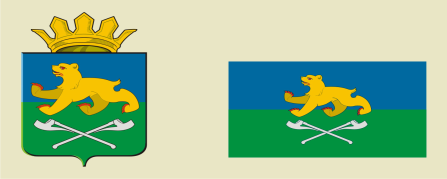 АДМИНИСТРАЦИЯ СЛОБОДО-ТУРИНСКОГОМУНИЦИПАЛЬНОГО РАЙОНАПОСТАНОВЛЕНИЕАДМИНИСТРАЦИЯ СЛОБОДО-ТУРИНСКОГОМУНИЦИПАЛЬНОГО РАЙОНАПОСТАНОВЛЕНИЕот 21.03.2023№ 122с. Туринская Слободас. Туринская Слобода№п/пНаименование спасательной службыНачальник спасательной службы, должность Начальник штабаспасательной службы, должность1.Спасательная служба обеспечения  оповещения и связи гражданской обороныЕрмаков И.Н. - директор МКУ «ЕДДС в Слободо-Туринском муниципальном районе»Бумагин А.В. оперативный дежурный МКУ «ЕДДС в Слободо-Туринском муниципальном районе»2.Спасательная противопожарная служба гражданской обороныНежданов К.А. –  начальник ПЧ 12/3Андрюшкевич Л.П. – заместитель начальник пожарной части 12/33.Спасательная  служба транспортного и дорожного обеспечения гражданской обороныУстинов С.В. – заведующий отделом по ГО и ЧС администрации Слободо-Туринского муниципального районаМалышев Ю.Н. – директор МУАТП «Трэффик» (по согласованию)4.Спасательная служба медицинского обеспечения гражданской обороныХрамцова С.Г. -главный врач ГАУЗ СО «Слободо-Туринская районная больница» (по согласованию)Холкин С.А.Зам. главного врача по гражданской и мобилизационной работе ГАУЗ СО «Слободо-Туринская районная больница»(по согласованию)5.Спасательная служба коммунально-технического и энергообеспечения  гражданской обороныКазаков В.И. – заместитель главы  администрации  Слободо-Туринского  муниципального районаШмелев А.Ю. – директор МУП «Слободо-Туринское ЖКХ Плюс»  (по согласованию) 6.Спасательная служба инженерного обеспечения гражданской обороныБотин Н.Н. – зам.главы администрации по социальным вопросам Слободо-Туринского муниципального районаБабиков С.А. – начальник Слободо-Туринского участка Туринского ДРСУ (по согласованию) 7.Спасательная служба материально-технического обеспечения и обеспечения горюче-смазочными материалами гражданской обороныАгеев Н.В. – директор МКУ «ОАХОА» Администрации Слободо-Туринского муниципального районаКалинина С.И. – директор МУП «Слободо-Туринское ЖКХ»8.Спасательная служба гражданской обороны  продовольственного и вещевого обеспеченияЛихачева С.А. – ведущий специалист отдела экономики администрации Слободо-Туринского муниципального районаШутова С.Д. – директор ГАПОУ СТАЭТ9.Спасательная служба гражданской обороны по обеспечению защиты культурных ценностейТихонькова С.В. - директор  МКУК « Слободо-Туринский районный информационно-методический центр»Захарова Т.Н. -  директор  МКУК«Слободо -Туринский районный историко-краеведческий музей»№ппНаименование организации  –формирователя,наименование НФГО.Подчиненность, к  какой спасательной службе ГО относитсяКоличествоНФГОЧисленностьличного состава.Вид  и  количествотехники.Администрации Слободо-Туринского муниципального района и МКУ «ЕДДС в Слободо-Туринском районе»1.Группа связи и оповещенияТерриториальная, служба связи и оповещения16-ГАУЗ  СО «Слободо-Туринская РБ»1.Бригады специализированной медицинской помощиТерриториальная, медицинская служба411Автомобили скорой медицинской помощи - 4 шт.УМГОС по Слободо-Туринскому району Туринского АТЦ Ирбитского МЦТЭТ1.Аварийно-восстановительная  группа связи.Территориальная., служба связи и оповещения14Автомобили -                   3 шт., бурильная установка -1ФЛ ФГУП "Свердловскавтодор" Слободо-Туринское отделение1.Команда по восстановлению дорог и мостовТуринский участок ДРСУТерриториальная, дорожная служба151Самосвал – 2шт.,Трактор – 2 шт.,Автоприцеп – 2 шт.,АТЗ – 1 шт.,Автомобили - 2 шт., Погрузчик – 2 шт.,Экскаватор – 2 шт.,Автокран – 1 шт.,Бульдозер – 2 шт.,Автогрейдер – 2 шт.Слободо-Туринский РЭС ПО «Талицкие электросети» филиала ОАО «МРСК Урала»-«Свердловэнерго»1.Аварийно-техническая группа по электрическим сетям Территориальная,  коммунально-техническая  служба115Автомобили:                   УРАЛ-1шт.(бр.ВЛ)УАЗ-1шт. (бр.ОВБ)УАЗ-1шт. (бр.БЦР)Бурильно-крановая самоходная машина ГАЗ-33081 – 1шт.МУП « Слободо-Туринское ЖКХ»1.Группа водопроводно-канализационных и тепловых сетейТерриториальная,коммунально-техническая  служба112МТЗ-82 – 1 шт.,ДТ-75 – 1шт.,ГАЗ-3307 – 1 шт.,УАЗ – 1 шт.,ЗИЛ (цистерна) – 1 шт.,ГАЗ-3309 (цистерна) – 1 шт., 2ТС-4 – 1 шт.,ГАЗ-31105 – 1 шт.,КО-520 – 1 шт.,КО – 2 шт.,экскаватор погрузчик – 1 шт.Отделение полиции № 7 МО МВД России «Байкаловский1.Группа охраны общественного порядкаОрганизации116Автомобили УАЗ – 3шт.КЭС Слобода-Туринская Алапаевского газового участка1.Аварийно - газотехническая группаТерриториальная, коммунально-техническая служба17Автомобили: УАЗ – 1 шт., ГАЗель – 1 шт.Пожарная охранаГКПТУ 12/31.Противопожарная группаТерриториальная, служба пожарной охраны172Автомобиль пожарный - 8 шт.МУК Слободо-Туринский ИМЦ1.Команда защиты и эвакуации культурных ценностей.Территориальная, служба охраны культурных ценностей16Автомобили:ПАЗ-320500 -1шт., ПАЗ-6352 – 1 шт., ГАЗ-32213 «Газель» - 1 шт., ГАЗ-31105 «Волга» - 2 шт., ГАЗ-53 – 1 шт.